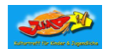 Öffnungszeiten Jump In:In den Herbst- und Weihnachtsferien findet kein Offener Betrieb statt!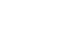 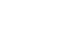 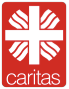 Anmeldung für die Jumpi`s Spaßwoche in den Herbstferienfür 6-12-Jährige im Garten des Jump In` s, bei Regen im HausMo 30./Di 31. Okt. und Do 02./ Fr 03.  Nov.,  jeweils 09:00-14:00 UhrUnkosten: 10 €
Teilnahme an allen 4Tagen ist VoraussetzungBitte täglich  warme Kleidung , Regenschutz und festes Schuhwerk, genügend Brotzeit und für die Ausflüge  zusätzlich ein Liter Wasser im Rucksack mitgeben !Dieses Angebot findet im Rahmen der Offenen Kinder- und Jugendarbeit statt. Die Teilnehmerzahlen sind begrenzt. Es wir nur durchgeführt, wenn genügend Anmeldungen vorliegen und die aktuelle Corona- Bestimmungen es zulassen.Vorname (Kind)……………………… Familienname:................................................... Geb. Datum:............... Straße,................................................................................................. PLZ, Ort:........................................ In wichtigen Fällen sind wir unter folgenden Telefonnummern erreichbar: Festnetz:.............................................................................................................Mobil........................................................... Unser Kind hat folgende gesundheitliche Einschränkungen:………………………………………………………………………………………………………………………………………………………….Wir sind bereit, unser Kind im Krankheitsfall abzuholen. Wir haben  das Programm auf der Rückseite und die o.g. Ausführungen gelesen und sind damit einverstanden.
Mein Kind weiß über die aktuellen Abstands- und Hygieneregeln, wie z.B. das regelmäßige Händewaschen Bescheid und dass es sich an die Anweisungen des Jump In Teams halten muss. Falls unser Kind Krankheits- Symptome aufweist, betreuen wir es zuhause und benachrichtigen das Jump In Team unter der Telefon: 089/ 1507270. .............................................................................................................................(Datum und Unterschrift eines Erziehungsberechtigten) Montag, Mittwoch, DonnerstagFreitag15:30-18:30 UhrOffener Kindertreffab 6 Jahren15:30-18:30 UhrOffener Kindertreffab 6 Jahren18:30-20:30 UhrOffener Jugendtreffab 12 Jahren18:30-20:30 UhrOffener Jugendtreffab 12 Jahren